Enzymy v diagnosticeEnzymy v plazměEnzymy vyskytující se v plazmě lze rozdělit do dvou typů. Jsou to jednak enzymy normálně přítomné v plazmě, které zde mají svou úlohu (např. enzymy kaskády krevního srážení nebo cholinesterasa) a dále enzymy uvolňované z buněk různých tkání, které nemají v plazmě žádnou funkci, jejichž koncentrace je za fyziologických okolností nepatrná.Buněčné enzymy a sekreční enzymyBuněčné enzymy jsou enzymy buněčných metabolických dějů. V buňce jsou buď rozpuštěny v cytoplazmě, nebo v buněčných organelách, např. mitochondrie, anebo jsou na buněčné struktury vázané. Jako sekreční enzymy jsou označovány enzymy secernované buňkami žláz do extracelulárního prostoru, nikoliv však do plazmy (typicky trávící enzymy). U „zdravých" lidí nacházíme v krvi velmi nízká množství obou typů enzymů, v buňce je koncentrace řádově 
103–104krát vyšší. Nález malých množství těchto enzymů v plazmě je důsledkem přirozené obměny buněk.Příčiny zvýšené aktivity buněčných enzymů v plazměPatologické uvolňování enzymů z buněk je nejčastěji důsledkem zvýšené permeability buněčné membrány (poškození např. chemickými látkami, anoxie, hypoxie, zánět, viry), které může vést až k degradaci buněk. Při odumírání buňky se aktivují fosfolipázy a odbourání fosfolipidů cytoplazmatické membrány vede k jejímu „proděravění". Důsledkem je průnik makromolekul z cytoplazmy do extracelulárního prostoru a odtud do krve.Příčinou zvýšené hladiny enzymů v krvi může být také jejich zvýšená syntéza. Např. při zvýšené aktivitě osteoblastů při růstu kostí se v krvi zvyšuje hladina alkalické fosfatázy. Proto u dětí jsou referenční hodnoty ALP v séru 3–7krát vyšší než u dospělých. Některé léky a také alkohol indukují zvýšenou syntézu jaterních enzymů GGT a ALP.V některých případech nastává zvýšené uvolňování enzymů z buněk, aniž by bylo spojenou s buněčnou smrtí nebo zvýšenou syntézou. Např. ethanol způsobuje expresi mitochondriální AST, její přesun na povrch hepatocytů a následné uvolnění do krve. Příjem potravy indukuje uvolnění střevní alkalické fosfatázy do lymfy a následně může být dočasně zvýšena hladina enzymu i v krvi. Řada jaterních enzymů (ALP, GGT, 5'-nukleotidáza, leucinaminopeptidáza) je vázána na povrchu hepatocytů, které jsou v kontaktu se žlučovými kanálky. Zvýšená koncentrace žlučových solí při zadržení odtoku žluče může vyvolat uvolnění membránových fragmentů s navázanými enzymy do cirkulace.V některých případech může být zvýšená hladina enzymu v plazmě vyvolána jeho nedostatečným odstraňováním z cirkulace. Např. malé enzymy, amyláza a lipáza, jsou z oběhu odstraňovány glomerulární filtrací. Renální selhání zvyšuje jejich hladinu v krvi. Proti některým enzymům se v krvi vytváří protilátky a dochází ke tvorbě komplexů enzym-protilátka (tzv. makroenzymy). Poločas těchto enzymů v krvi potom kopíruje poločas imunoglobulinu (3 týdny).Subcelulární lokalizace některých enzymů v jaterní buňce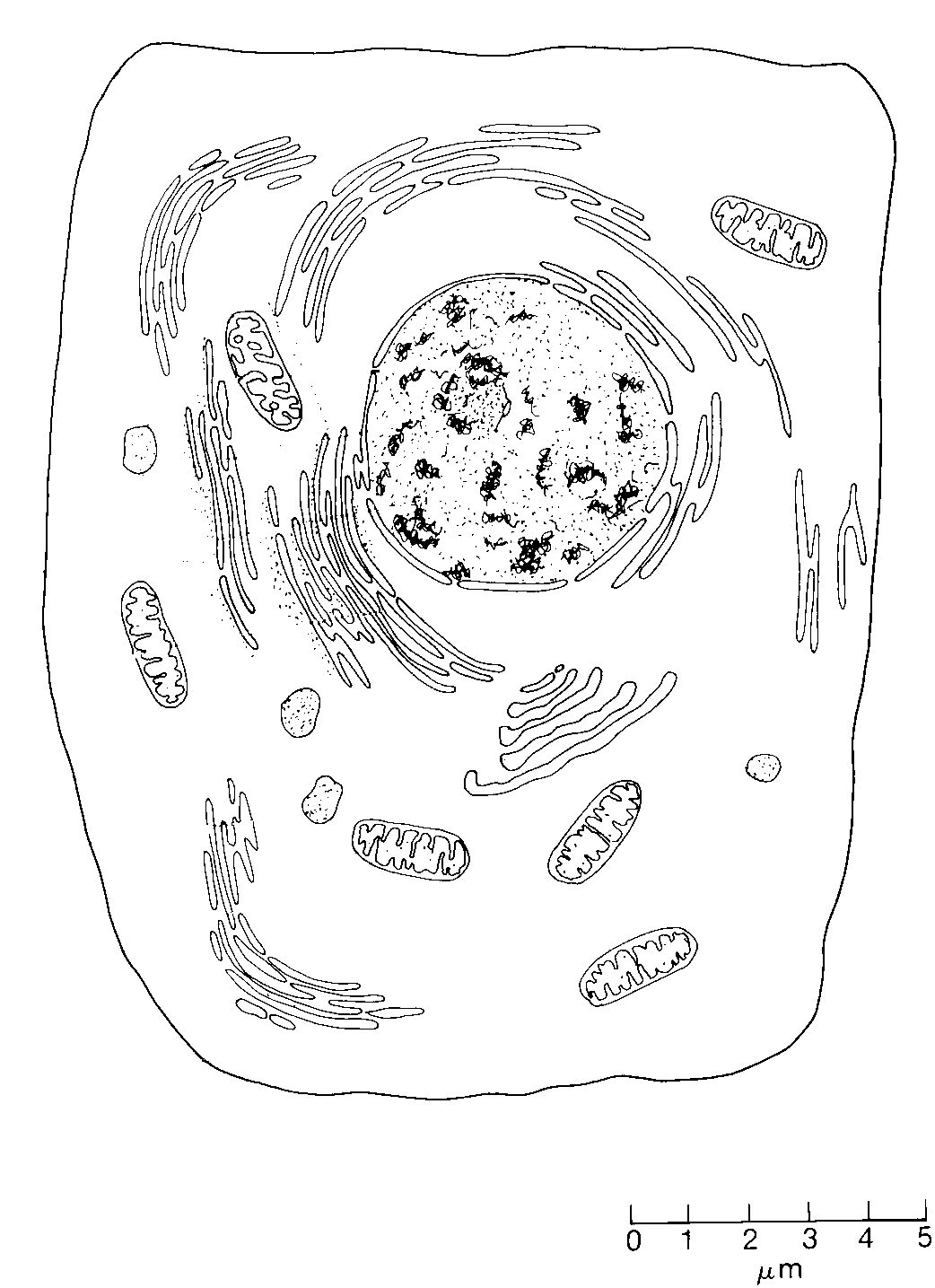 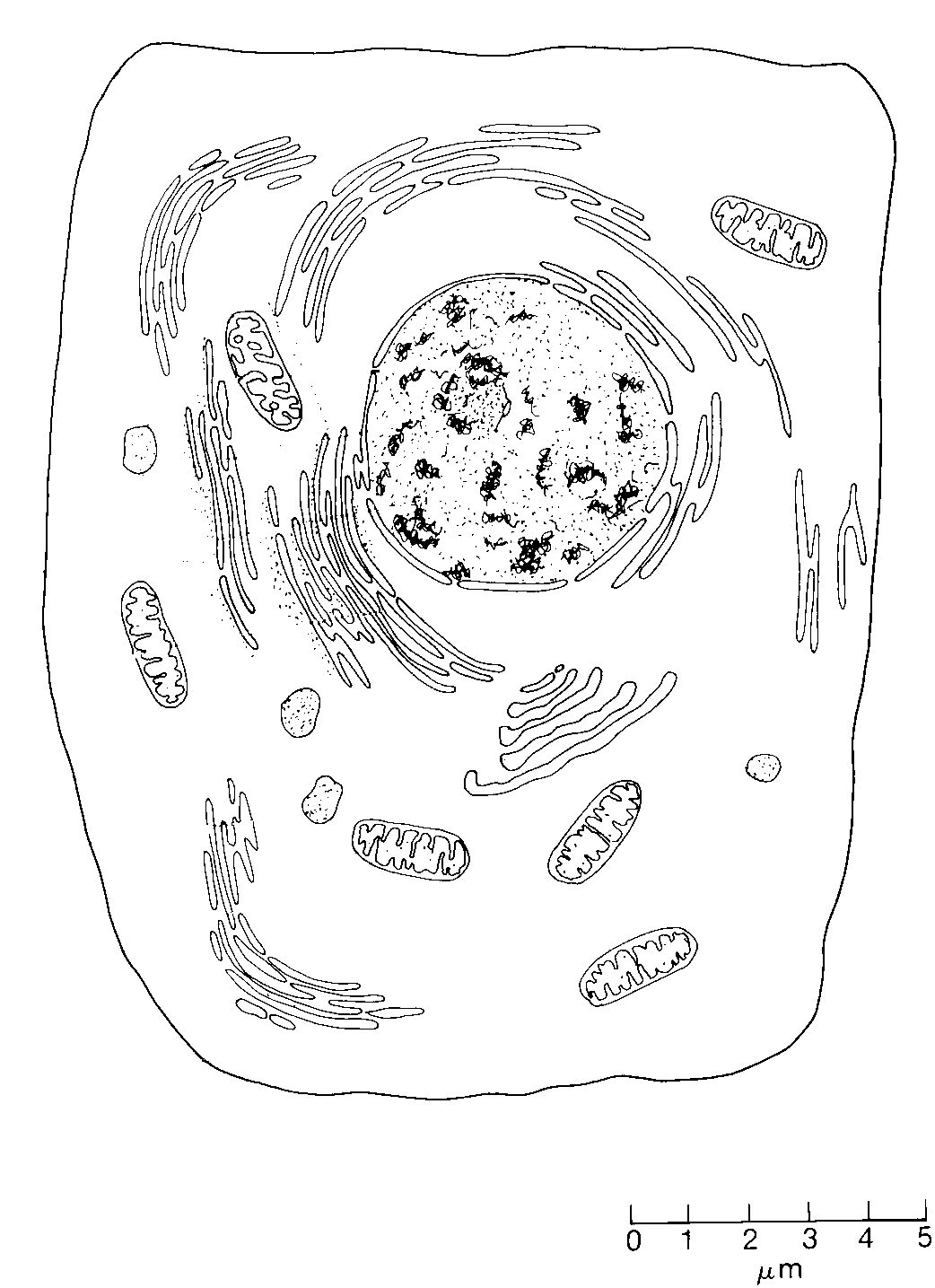 						cytoplazma – např. ALT, LD, cAST (30 % AST)						mitochondrie – např. GMD, mAST (70 % AST) 		Golgiho komplex, endoplazmatické retikulum (CHS, AMS)						lyzozom (ACP) 			 	 	buněčná membrána (GGT, ALP)Hlavní diagnostické enzymy jaterní buňky jsou lokalizovány v různých oblastech hepatocytu. ALT a cytoplazmatický izoenzym AST se nachází v cytoplazmě. Při membránovém poškození (např. virovém, nebo chemickou látkou) jsou tyto enzymy uvolněny a dostávají se do sinusoidu. Důsledkem je zvýšení hladiny v plazmě. Mitochondriální AST je primárně uvolněna při poškození mitochondrií, např. při působení alkoholu. ALP a GGT se nachází na kanalikulárním povrchu hepatocytů a uvolňují se zejména při cholestáze v důsledku působení žlučových kyselin na membránu. GGT se nachází rovněž v mikrosomech, kde je indukována některými léky. Podávání těchto léků pak zvyšuje hladinu GGT v plazmě.Využití enzymů v klinické diagnosticeV klinické diagnostice je stanovení enzymů požadováno z důvodu:detekce poškození určité tkáně,identifikace počátku poškození tkáně,stanovení rozsahu poškození,odhad závažnosti poškození buněk,diagnózy základních onemocnění,diferenciální diagnózy onemocnění v rámci poškozeného orgánu.Tkáňová distribuce diagnosticky významných enzymůPoškozená tkáň může být diagnosticky nepřímo lokalizována buď ze stanovení aktivity tkáňově specifických enzymů, nebo izoenzymů v krvi. Tkáňově specifické enzymy se vyskytují přednostně v určité tkáni nebo mají v dané tkáni vysokou aktivitu. Příklady tkáňově specifických enzymů jsou uvedeny v následující tabulce.* v erytrocytech 100krát více LD než v plazmě+ nízká orgánová specifičnost, snadno indukovatelnýExprese izoenzymů je většinou pro každou tkáni určena geneticky. Proto stanovení izoenzymů v krvi umožňuje identifikovat poškozenou tkáň, z které pocházejí (např. pankreatická lipáza, 
CK-MB, LD1).Klinicky významné enzymy									Příčiny zvýšené aktivity v séruAST 	aspartátaminotransferáza		infarkt myokardu; 			 			hepatopatie; 						krevní choroby; svalová poškozeníALT 	alaninaminotransferáza 		hepatopatie; 						srdeční onemocnění;	poměr 	AST / ALT > 1 			alkoholické jaterní choroby, infarkt myokardu		AST / ALT < 1 			virová hepatitidaLD 	laktátdehydrogenáza 			LD1,2 – infarkt myokardu, hemolytické anemie;	 						LD3 – plicní embolie;			 							LD4,5 – hepatopatie, nemoci kosterního svalstvaHBD 	hydroxybutyrátdehydrogenáza 		aktivita podjednotek H (LD1,2), infarkt myokarduGGT 	gama-glutamyltransferáza 		hepatopatie (zánět, alkohol, léky);								test chronické konzumace alkoholu;		 						cholestázaALP 	alkalická fosfatáza 			jaterní izoenzym – nemoci žlučových cest; 						kostní izoenzym – nemoci kostí (Pagetova horoba, 						rachitis, nádory), fyziologicky zvýšen v období růstuACP 	kyselá fosfatáza 			prostatický izoenzym – tumory prostaty; 		 				kostní izoenzym – metastázy tumorů do kostí,						marker osteoporózyCK 	kreatinkináza				CK-MB – především infarkt myokardu; 							ale též při regeneraci kosterních svalů, chronických svalových 							onemocnění a akutním renálním selhání; 						CK-MM – nemoci kosterního svalstva, 								intramuskulární injekce, tělesná aktivita AMS 	amyláza (Mr ~ 50 000)			pankreatický izoenzym – akutní pankreatitida; 	 					slinný izoenzym – parotitida LPS 	lipáza 					akutní pankreatitida; 						akutní zvrat chronické pankreatitidy PSA	prostatický specifický antigen		karcinom prostaty 

						Příčiny snížené aktivity v séruCHE 	cholinesteráza 	   			chronické hepatopatie, 						alkoholicko-toxická hepatitida (intoxikace organofosfáty);						ukazatel jaterní proteosyntézy Enzymy jako léčiva
Enzymy mohou být využívány také jako léčiva. Nedostatek trávicích enzymů v tenkém střevě může být nahrazen preparáty na bázi extraktů z vepřového pankreatu, které obsahují lipázu, trypsin a amylázu. Léková forma musí být taková, aby chránila účinnou látku před rozkladem v kyselém prostředí žaludku (denaturace) a umožnila její postupné uvolnění až v alkalickém prostředí duodena. Dalším příkladem je využití enzymů streptokinázy a urokinázy jako fibrinolytik. Tyto enzymy po aplikaci intravenózně (příp. intraarteriálně) mají fibrinolytický účinek, tj. rozpouštějí krevní sraženiny v cévách.  Pacienti s laktózovou intolerancí mohou využívat laktázu ve formě tobolek, pokud sní jídlo s obsahem laktózy. OrgánASTALTLDLD1CKGGT+ALPACPAMSLPSCHSJátraxxxxxxxxxxxMyokardxxxxxxxSvalxxxxxŽlučovodxxLedvinyxxxxxKostixxxErytrocyty*xxxxxProstataxxxPankreasxxxxxxxxParotisxx